Выездное консультирование провели специалисты Управления Росреестра по Иркутской области для представителей органов опекиДень консультаций состоялся 2 ноября 2023 года для представителей органов опеки и попечительства в Иркутской области. В ходе выездного мероприятия представители Управления Росреестра по Иркутской области осветили вопросы информационного взаимодействия с Министерством социального развития, опеки и попечительства Иркутской области с использованием цифровых сервисов.«Электронный формат взаимодействия между ведомствами позволяет более оперативно получать и обрабатывать информацию, касающуюся уязвимой категории граждан, поэтому именно он является для нас приоритетным», - пояснила заместитель начальника отдела регистрации недвижимости № 1 Управления Росреестра по Иркутской области Андреева Елена Юрьевна, принимавшая участие в консультировании.Напомним, что все базовые услуги Росреестра доступны на Едином портале государственных услуг. При возникновении вопросов о работе электронных сервисов, их можно задать по телефону горячей линии ведомства 8(3952)450-150 в рабочие дни.Пресс-служба Управления Росреестра по Иркутской области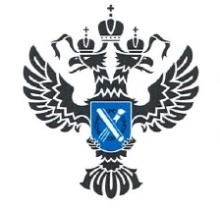 УПРАВЛЕНИЕ РОСРЕЕСТРАПО ИРКУТСКОЙ ОБЛАСТИ   3 ноября 2023 года                      3 ноября 2023 года                   